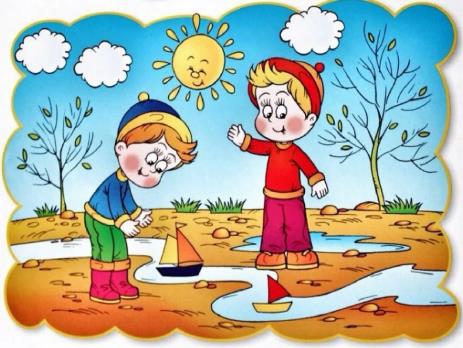 Весенняя прогулкаПрогулка является очень важным режимным моментом жизнедеятельности детей в детском саду. Целью прогулки является укрепление здоровья, профилактика утомления, физическое и умственное развитие ребят, двигательная деятельность и нравственное развитие ребят. Главное, ребята дышат свежим воздухом! Ознакомление с окружающим способствует воспитанию у ребят любви к родному селу, краю и природе. Они учатся замечать красоту в окружающем их мире природы, выражать своё отношение от увиденного, обогащать свой словарный запас новыми красивыми словами русского языка! Сколько радости и восторга доставляют ребятам игры и наблюдения на свежем воздухе. Материал подготовила: воспитатель: Ситникова И.П.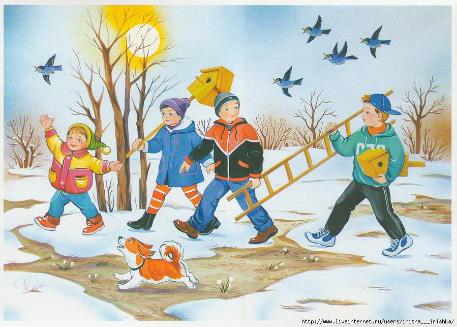 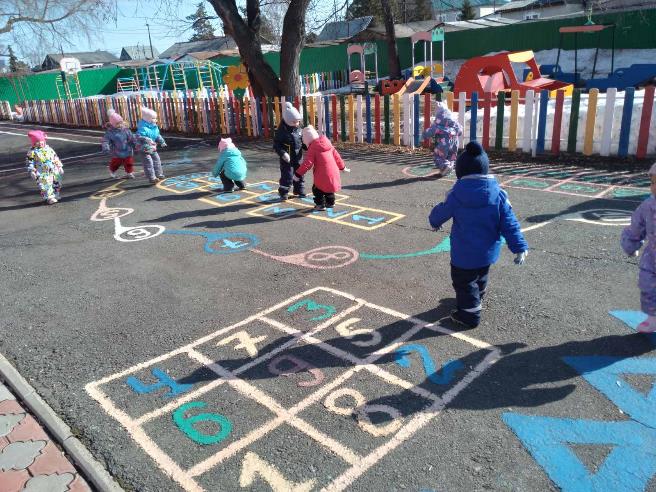 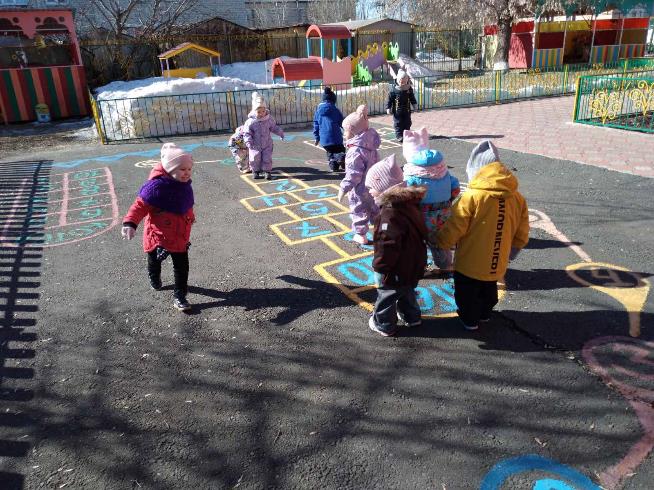 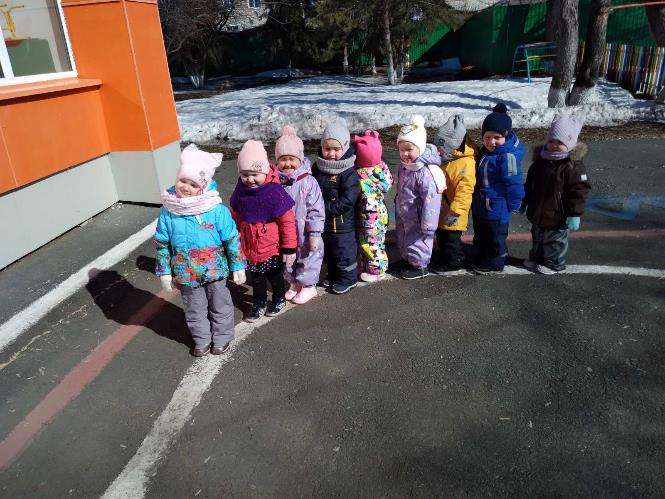 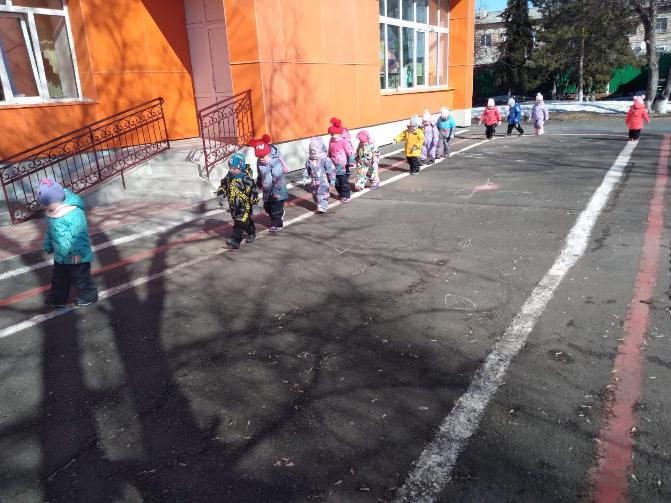 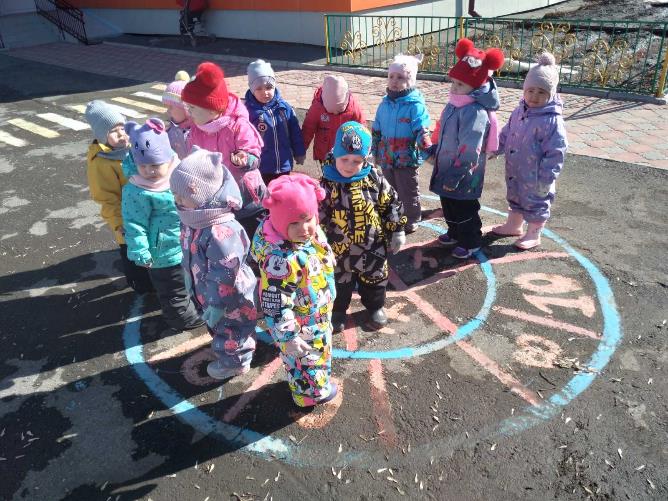 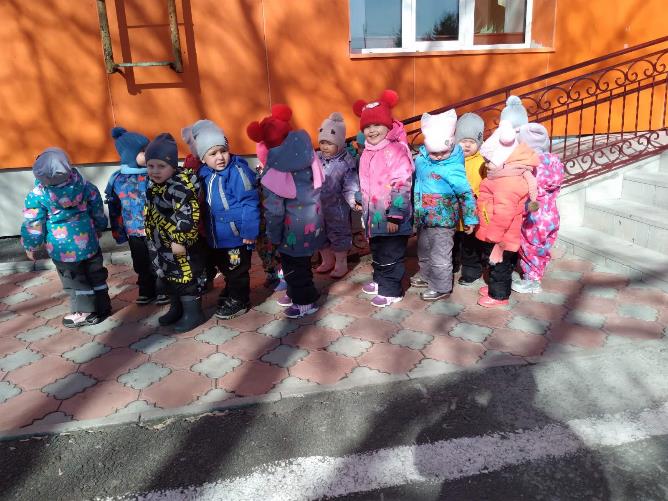 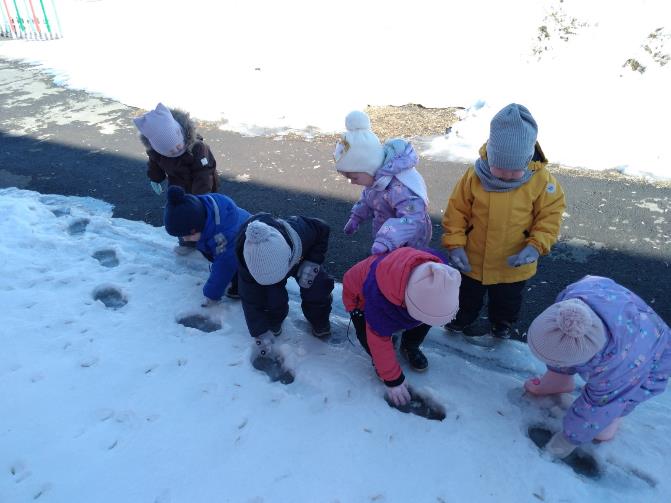 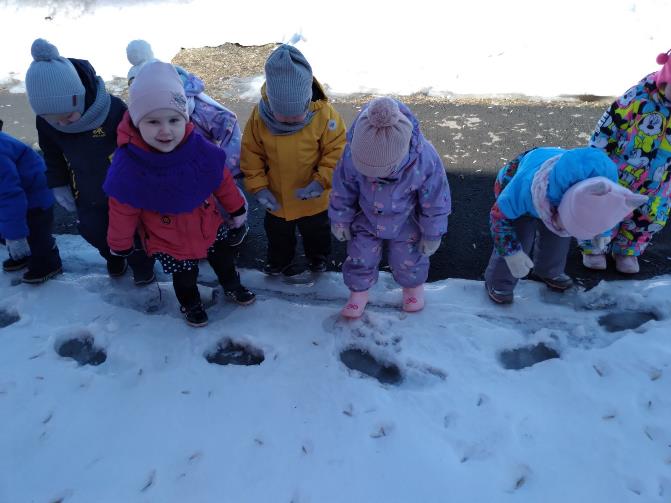 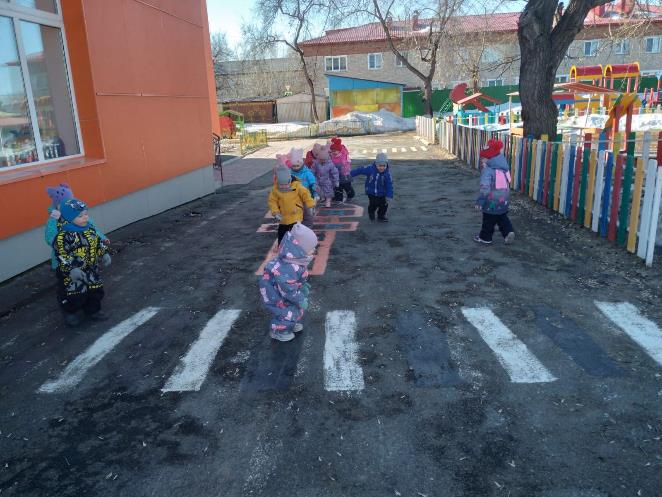 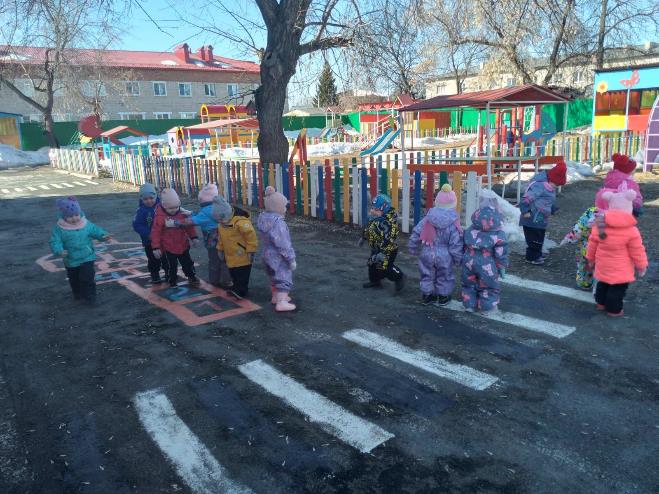 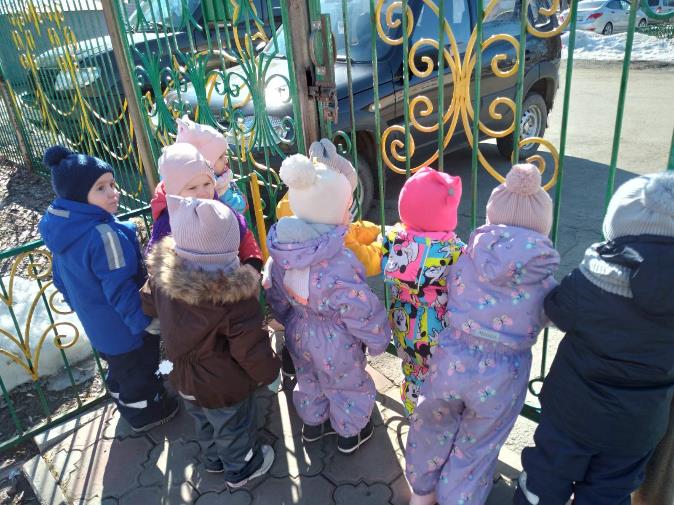 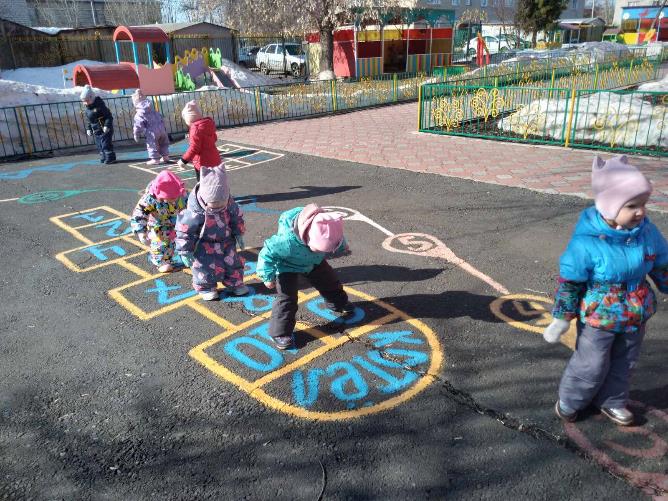 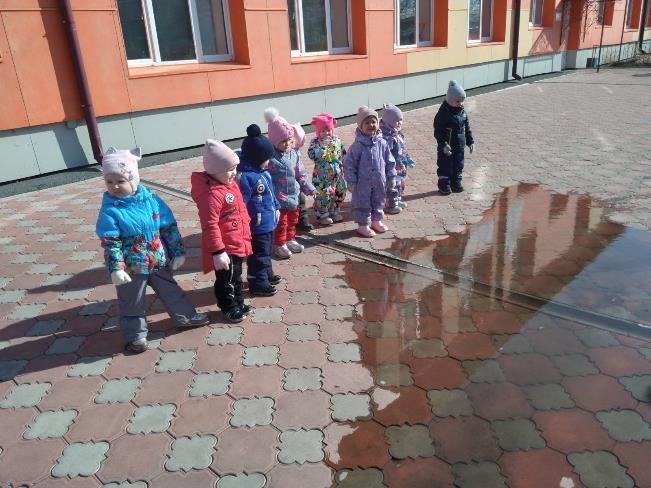 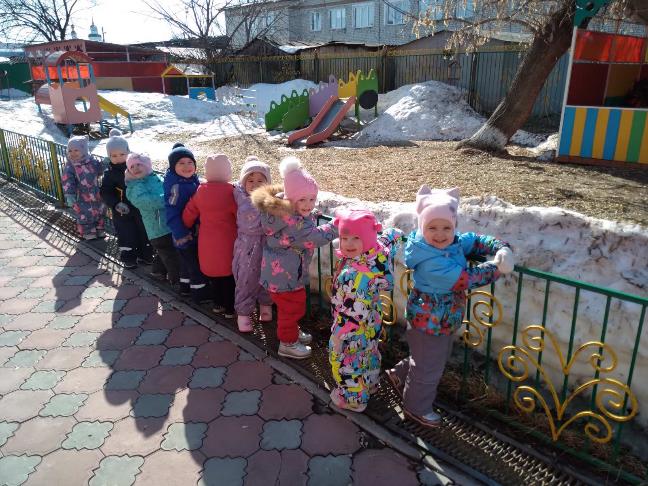 